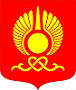 РОССИЙСКАЯ ФЕДЕРАЦИЯРЕСПУБЛИКА ТЫВАХУРАЛ ПРЕДСТАВИТЕЛЕЙ ГОРОДА КЫЗЫЛАРЕШЕНИЕОт «20» июня 2018 года                      г. Кызыл                                                 № 414О даче согласия на безвозмездную передачумуниципального имущества городского округа«Город Кызыл Республики Тыва»В соответствии с Жилищным кодексом Российской Федерации, Федеральным законом от 6 октября 2003 г. № 131-ФЗ «Об общих принципах организации местного самоуправления в Российской Федерации», Положением «О порядке управления, владения, пользования и распоряжения имуществом, находящимся в муниципальной собственности городского округа «Город Кызыл Республики Тыва», утвержденным решением Хурала представителей г. Кызыла от 28 марта 2006 г. № 145, руководствуясь Уставом городского округа «Город Кызыл Республики Тыва», принятым решением Хурала представителей г. Кызыла от 5 мая 2005 г. № 50,Хурал представителей города Кызыла РЕШИЛ:1. Дать согласие на безвозмездную передачу муниципального имущества городского округа «Город Кызыл Республики Тыва» в собственность собственников жилых помещений в многоквартирных домах согласно Приложению к настоящему решению.2. Контроль за исполнением настоящего решения возложить на Комитет по вопросам ЖХК, благоустройства, транспорта и дорог Хурала представителей г. Кызыла.3. Настоящее решение вступает в силу со дня его принятия. Глава города Кызыла – ПредседательХурала представителей города Кызыла                                                          Д.И. Оюн